Запишите в тетради число 3.02 иТему «Последовательности». https://yandex.ru/video/preview/17718069649036949754 Изучите решения примеров 14 задания с использованием понятия арифметической и геометрической прогрессии.Выполните 14 задание варианта 17 – 26 из тренировочных вариантов ОГЭ 2022Выполните задания; решение запишите в тетрадь, сфотографируйте и отправьте по почте mvg2756@mail.ru; в теме письма указывайте свою фамилию и класс№ 17   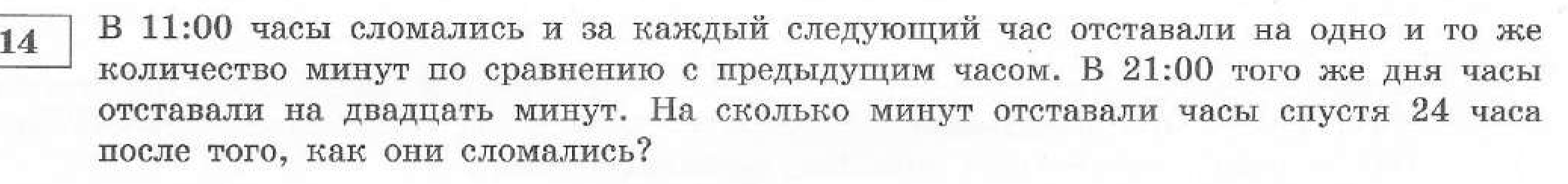  № 18  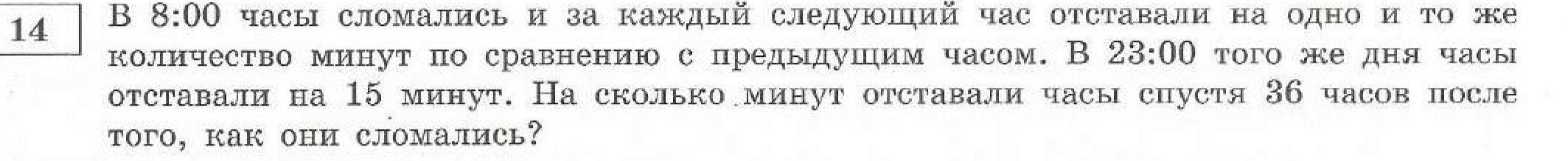 № 19  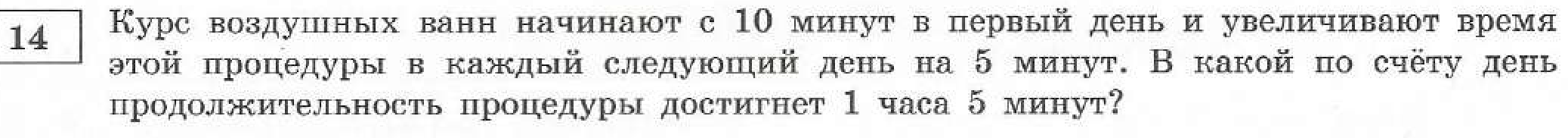 № 20    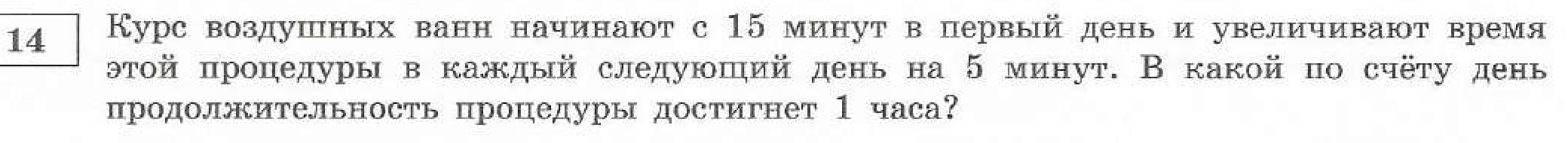 № 21   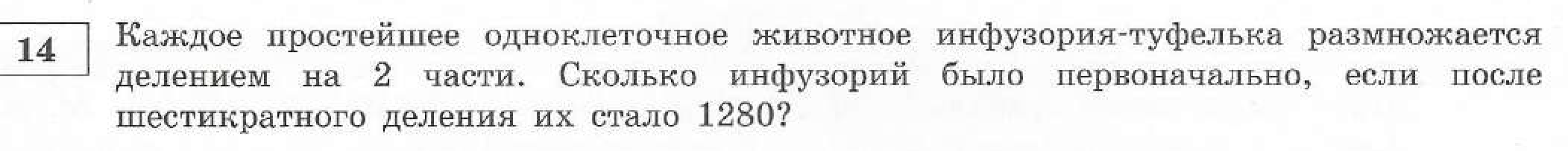 № 22    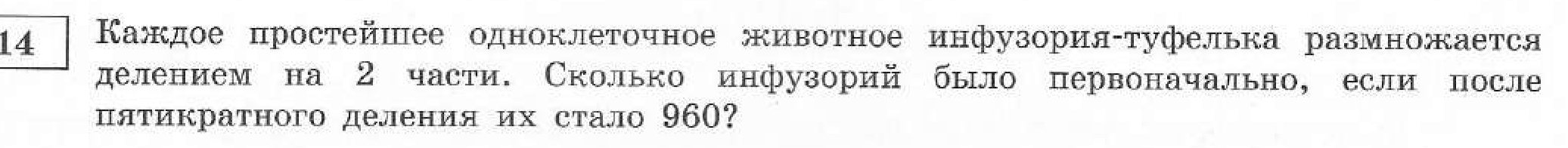 № 23  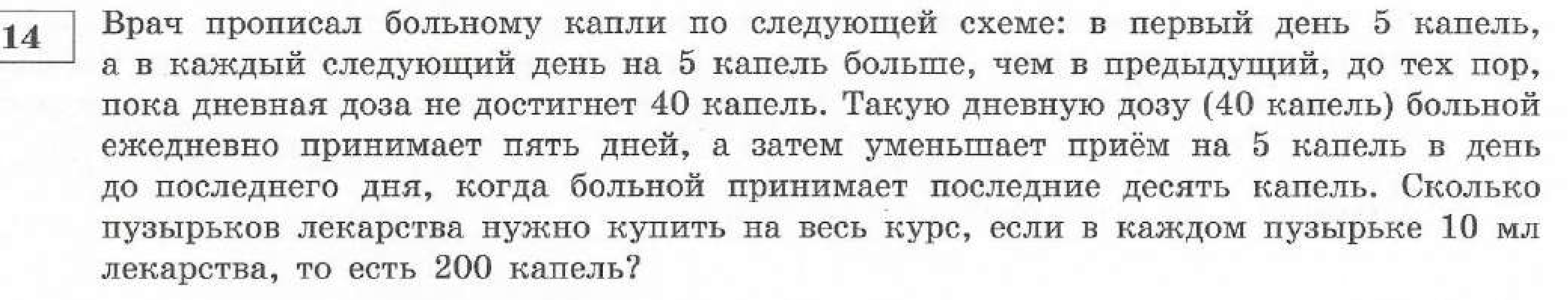 № 24     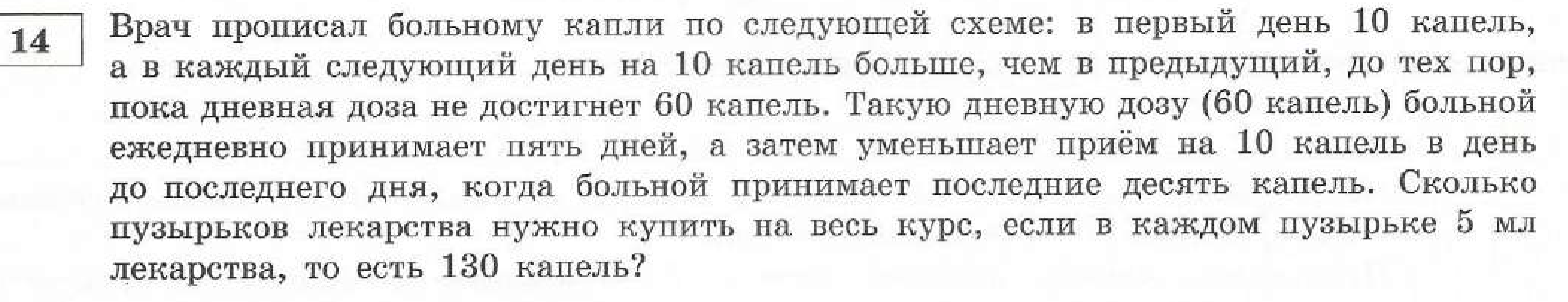 № 25     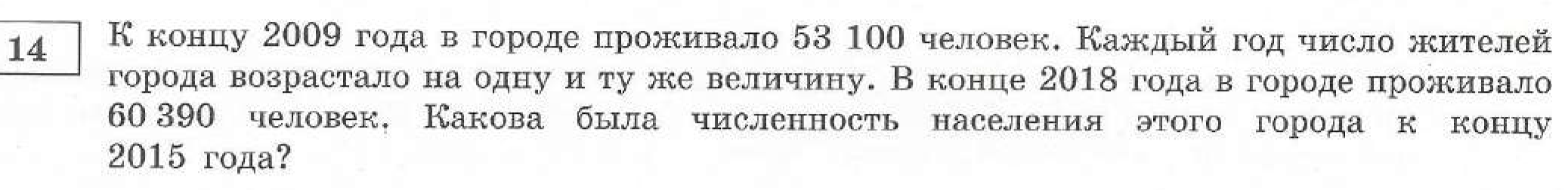 № 26       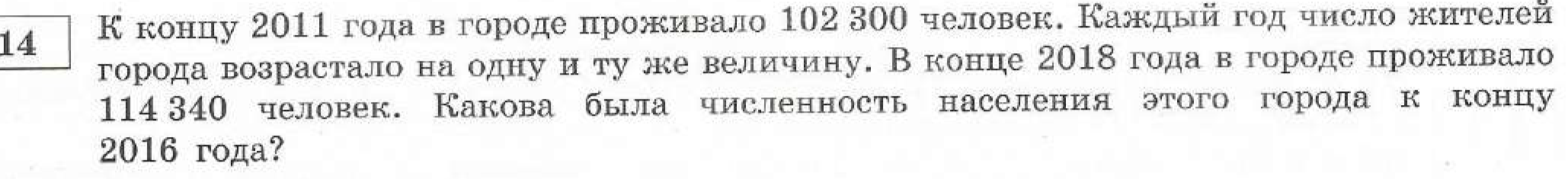 